DISCUSSION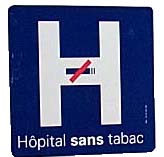 aller=ska, åka, må; je vais, tu vas, il va, on va, nous allons, vous allez, ils vontvad tycker du om politik?jag avskyr politik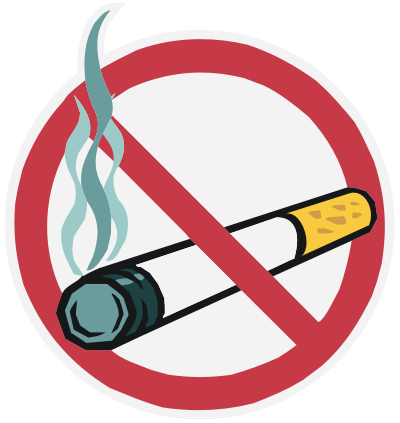 ska du rösta? (voter)nej, jag ska inte röstavarför inte? det är dumt att inte rösta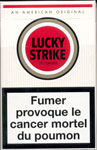 jag vet inte på vem jag ska röstajag ska rösta på Stefan Gustafsson!tycker du om Gustafsson?ja, jag tycker om honom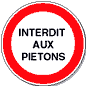 han har bara dåliga idéerdet tycker inte jagsäg mig något bra om Gustafssonhan vill avskaffa (supprimer) betygen i skolandet är väl inte bra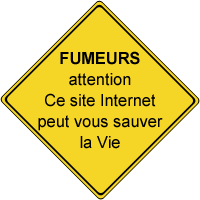 jo, det är jättebrajag skulle aldrig jobba i skolan utan betygdu gör som du villvad tycker du om rökning dåusch, jag avskyr när folk rökerjag är för rökförbud överallt (interdiction=förbud)ja, det är jag ocksådet är hemskt att vara i ett rum med folk som rökerröker du?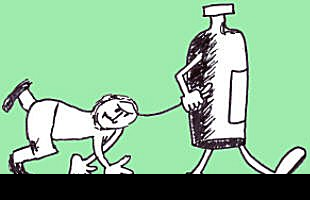 nej, men jag har rökt i 5 årsnus är också äckligt (tabac à priser)ja, men det stör mig inte lika mycket (déranger=störa)det är förbjudet att snusa i Frankrike (priser=snusa)det är som en drog i utlandetdricker du alkohol?nej, det är farligt för hälsan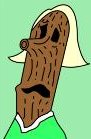 vad tycker du om systembolag?det är bra, man hindrar folk att köpa alkohol (empêcher de=hindra)men många personer dricker i alla falldet är santman kan inte förbjuda människor att drickadet är inte bra med för många förbudallt som är förbjudet är lockande (attirant)jag håller med digbra, ska vi gå och ta ett glas vin på puben?vad?! du sade att du inte dricker alkohol!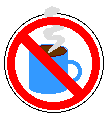 har jag sagt det?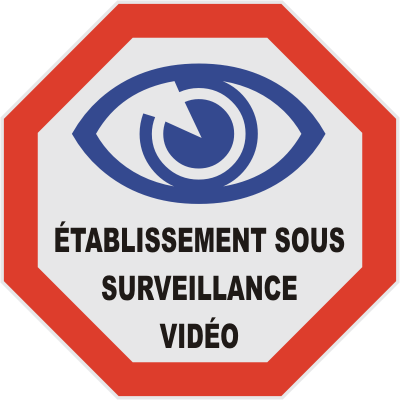 självklartjaha, ska vi gå och dricka ett kopp kaffe då?nej tack, det är farligt för magennej, du har felnej, jag har rättnej, nu går jag hem; hej då!hej då, kära vän! ha en trevlig kväll!rev : les verbes irréguliers 4rev : LES VERBES AU PRÉSENT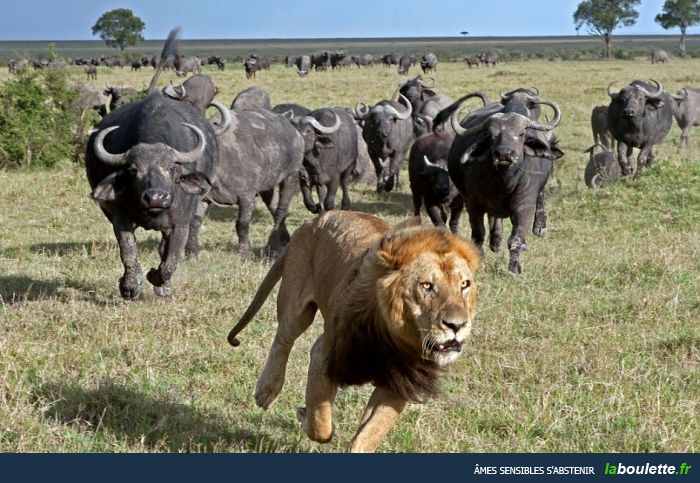 rev : LES PRÉPOSITIONSrev : LES PRÉPOSITIONS 1Pérec habite__________France est elle est née_______Nice_______juin.Je voudrais une crêpe____________sucre, une galette__________jambon et_________champignons et puis une pizza__________fromage. Vous avez des glaces___________vanille? Non, nous n’avons que des glaces___________chocolat et___________fraise.Tu es né__________quelle année? Moi, je suis né__________mois de novembre 1966.Il a fait froid________Lyon cet hiver. Normalement il ne fait pas si froid________hiver.Il habite__________ville ou_______________campagne? Moi, j’habite_______Sundsvall.C’est__________Suède? Oui,_____________la Suède profonde. Vous n’auriez pas 5 Francs___________vous, s’il vous plaît?Ah, je suis malade! J’ai mal_______________tête,____________ventre,________dos et_______________poitrine. Pourtant je suis________________antibiotiques.Prenez un cachet de Fervex et vous allez voir!___________une heure vous irez déjà mieux. Moi, j’ai guéri 12 personnes______________deux heures!Qu’est-ce que tu as fait_________________________les vacances?Vous partez___________quelle heure?_______________10 minutes! C’est-à-dire__________16.30. Elle est belle ta montre! Oui, elle est____________or. J’ai aussi une maison_______bois.Elles sont belles tes tasses__________thé! Oui, tu veux une tasse_________thé?Mon frère habite________États-Unis,________Chicago et se femme vient__________Danemark. Lui, il vient__________Suède, bien sûr.J’ai acheté une machine________coudre, du papier________lettres et une machine_____laver. Les pneus________clous sont interdits_________Europe? Seulement_______France.rev : LES PRÉPOSITIONS 2Henri Beyle est né______________Grenoble,___________1811,____________mois d’avril. Avril, c’est____________été? Non,___________printemps. Après, Stendahl s’est installé__________________belle ville de Rouen, près_________Paris, et_______355 kms__________Lyon. A l’école il a tout appris_______________cœur. Il étaitbrillant_______________école. Il avait toujours 20___________20_________français, _________histoire et____________dessin. Plus tard, il partira souvent___________ Espagne,_________Portugal et__________Italie. Toujours_________train et________ voiture. Des fois il partait__________pied_________Chamonix. Il n’est jamais parti __________États-Unis. Mais ses cousins habitaient_________Canada.____________sa chambre, il mettait toujours ses livres de mathématiques_________le lit På                                                                                                                under et ses livres préférés_____________le bureau.________________le coussin, il mettait la                                       på                                Bredvid Bible. Il lisait vite._______________deux jours il avait fini un gros pavé de 700 pages.Henri Beyle a commencé à écrire___________le pseudonyme de Stendahl, le nom d’unpetit village___________Allemagne,____________Westphalie,_____________le petitdépartement qui s’appelle Nürittigen.  Stendahl était un gourmand. Il mangeait d’énormes pizzas__________jambon,________oignon,___________fromage et_____________olives.___________dessert, des glaces___________vanille,___________fraises et_____________chocolat. Il adorait le jambon__________Bayonne et le salami___________Danemark.  Il est mort_____________1886,_____________Paris, une crêpe_________sucre______la bouche.rev : LES PRÉPOSITIONS 3rev : LES PRONOMS RELATIFSrev : L’ARTICLE PARTITIFJe mange______________viande, _____________poisson et______________légumes.Il boit beaucoup______________bière et peu______________lait.Eric aime______________légumes et______________viande.Cédric ne boit pas______________alcool.Tu veux______________café ou______________thé ?Tu as______________limonade ?Je voudrais un kilo______________poires, 2 paquets______________beurre, 3             bouteilles______________vin et un peu______________fruit.Je mange trop______________bonbons.Je n’aime pas______________poisson.Vous avez______________billets de 20 Euros, s’il vous plaît ?Non, nous n’avons pas______________billets de 20 Euros.Elle a______________argent ? Oui, elle a beaucoup______________argent.Il déteste______________géographie.Je prends une pizza avec______________fromage, ______________champignons            et______________sauce tomate.Je n’ai pas______________frères et sœurs.rev : LES ADJECTIFS ET LES ADVERBES ; normal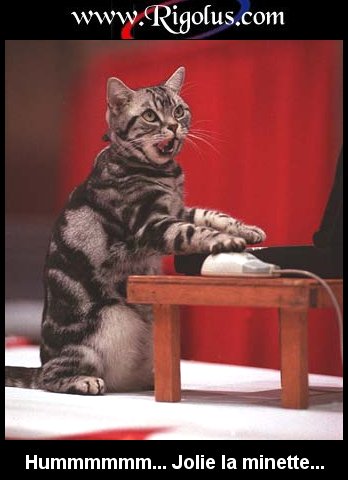 rev : MENINGSBYGGNAD – LA CONSTRUCTION DE PHRASESinfinitiffuturparticipe présentparticipe passéprésentsubjonctifalleravoirboireconnaîtrecourircroirediredormirécrireêtrefairemettrepartirpouvoirprendresavoirsortirvenirvoirvouloirprésentj'aije boisje connaisje coursje croisje disje dorsj'écrisje faisje metsje parsje peuxje prendsje saisje sorsje suisje vaisje veuxje viensje voisinfinitifle subjonctifalleravoirboireconnaîtrecourircroirediredormirécrireêtrefairemettrepartirpouvoirprendresavoirsortirvenirvoirvouloirêtre=varaavoir=hafaire=göracrier=skrikajejejejetutututuililililnousnousnousnousvousvousvousvousilsilsilsilsvouloir=viljasavoir=vetaaller=gåpouvoir=kunnajejejejetutututuililililnousnousnousnousvousvousvousvousilsilsilsilsvenir=kommaprendre=tavoir=sedire=sägajejejejetutututuililililnousnousnousnousvousvousvousvousilsilsilsils.....................France.....................Västerås.....................gauche.....................cinémajouer...............basketjouer......................guitare.....................2001......................mars.....................17.30.....................Suèdej’ai mal..........................têteil habite....................Köpingc’est.......................Danemarkun livre...................papier.......................trainune pizza.....................jambonaller..............................dentisteje viens.....................Norvège.................face de la garefaire...........................sport_________plastique_________septembre_________Pays-Bas_________1997une tasse________café chaudune boîte_________lettres_________bateauje viens__________Islandeil travaille_________Norvège ___________anti-biotiques une chambre_______deux lits _________5 heures_________Londres_________Madrid_________cinéma_________hiver_________ville jouer________hockey jouer________tarot jouer________piano jouer________guitare jouer________pétanque (f) jouer________pokerla chasse_________trésor (m)  skattjaktenla pêche__________hareng (m)une machine_______calculerun écran________couleurune cravate_______carreauxune machine_______coudre (symaskin)un fer________repasser (strykjärn)on mange________restaurant__________Afrique___________taxi___________bois___________automne__________mois de févrierun café_________laitdes bonbons__________menthedu paper_________lettresune soupe________légumes________quelle heure?fait____________mainmal_______________têtemal_______________dentsune galette__________œufsj’habite_________Bergsåker1Tu connais la femme....................travaille à la poste ?2Vous habitez dans la maison....................est rouge ?3C’est moi....................ai raison !4Tu connais la femme....................s’appelle Karine ?5Je connais la femme....................tu aimes beaucoup.6Nous croyons....................vous avez raison.7C’est ce....................on appelle un croque-madame.8C’est l’obélisque à la Place de la Concorde.................est le plus vieux monument de Paris.9C’est la vedette....................vous aimez ?10C’est la vedette....................vous aime ?1Elle danse1Hon dansar normalt.2Aujourd’hui il ne joue pas2Idag spelar han inte normalt.3Ce n’est pas3Det är inte normalt.4Ce n’est pas un comportement4Det är inte ett normalt uppförande.5Quelles idées5Vilka normala idéer.6                                                                 elle ne chante pas faux.6Normalt sett sjunger hon inte falskt.7Ce n’est pas une vie7Det är inte ett normalt liv.8Mes filles sont extrêmement8Mina döttrar är extremt normala.9Où achètes-tu                                                                   tes fruits ?9Var köper du normalt dina frukter ?10Une réponse                                                                     correcte.10Ett svar som normalt är korrekt.1Jag har en liten hund som heter Fidèle.2Hon är svensk och hon har tre gula cyklar.3Vi är inte fula !4Du äter en god pizza.5Det finns vargar (des loups) i Sverige.6Vill du gå på restaurang med mig i kväll ?7Vad har du gjort ?8Det finns inte älgar (des élans) i Frankrike.9Det är roligt att titta på teve.10Jag vet inte om (si) du skulle vilja gå ut med mig. (sortir)11Har ni en svart hund ?12Hon har inte glasögon.13Jag skulle vilja köpa en stor svensk häst.14Jag hatar att sporta.15Kan du hjälpa (aider) den gamla damen att (à) hitta banken ?